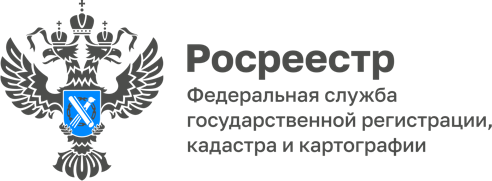 29.05.2023Управление Росреестра по Республике Адыгея информирует о проведении «горячих телефонных линий» в июне 2023 годаУправление Росреестра по Республике Адыгея оказывают гражданам и юридическим лицам правовую помощь по входящим в их компетенцию вопросам. Граждане на регулярной основе получают от специалистов ведомства разъяснения в сфере оформления недвижимости и другим направлениям деятельности. Информирование происходит посредством официального сайта и социальных сетей, а также через средства массовой информации. При этом всегда востребованной у жителей региона остается возможность обращения за правовой помощью по телефону. В апреле телефонные консультации будут проводиться с 9.00 до 12.00:•	7 июня – Тахтамукайский отдел, телефоны: (87771) 4-13-89; (87771) 4-13-96; •	14 июня – Межмуниципальный отдел по Красногвардейскому и Гиагинскому районам, телефон: (87779) 9-16-33;•	21 июня – Майкопский районный отдел, телефоны:  (87777) 2-12-18.Материал подготовлен Управлением Росреестра по Республике Адыгея------------------------------------Контакты для СМИ: (8772)56-02-4801_upr@rosreestr.ruwww.rosreestr.gov.ru385000, Майкоп, ул. Краснооктябрьская, д. 44